         Základní škola Frýdek – Místek, Komenského 402  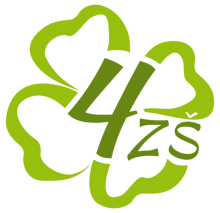 Číslo jednací: zs_4/280/2017	Vyřizuje: Mgr. Jiřina Raszková						Tel: 558 434 721E-mail: raszkovaj@4zsfm.czDatum: 17. 7. 2017Objednávka zájezduDobrý den, pane Coufalíku,Objednáváme u Vás zájezd pro 37 osob z Frýdku - Místku do Zakopaného (PL)a Oravice (SK) ve dnech 31. 8. a 1. 9. 2017.V celkové ceně zájezdu 90650,- Kč. (37x2450)V ceně 2450,-Kč /1osoba bude zahrnuta doprava, ubytování a snídaně.Prosím o potvrzení naší objednávky.S pozdravemMgr. Jiřina Raszková ředitelka školy